11.05.20 Poniedziałek – „Trampolinek detektywem.”1. Rodzic prezentuje tekst opowiadania.Przygoda Trampolinka na wsiPewnego dnia do przedszkola przyleciał bocian Klek, który mieszkał na wsi w gnieździe na dachu stodoły.– Kle, kle, Trampolinku, potrzebujemy twojej pomocy. Wsiadaj na moje plecy, po drodze wszystko ci opowiem.I polecieli. Okazało się, że mały kotek Miluś gdzieś się zapodział. Jeszcze rano siedział w koszyku, a teraz go nie ma. Pies Filek posłał więc po Trampolinka, żeby pomógł w poszukiwaniach. Przecież kiedyś bawili się razem w detektywów.Wreszcie dotarli do wsi. Bocian bezpiecznie wylądował na podwórku.– Hau, hau, tak się cieszę, że jesteś – przywitał Trampolinka Filek. – Muszę pilnować gospodarstwa i nie mam czasu szukać tego małego wędrownika, ale ty na pewno go znajdziesz.Trampolinek najpierw odwiedził krówki w oborze.– Muu, nie widziałam kotka, Trampolinku, muu – zamuczała krowa. – Na nic nie patrzę, bo opiekuję się moim synkiem, cielaczkiem, muu. Idź do stajni, może tam coś wiedzą.Ale w stajni nikogo nie było, ani klaczy, ani źrebaka. Konie wybrały się na pastwisko, ihaha, ihaha. Trampolinek porozglądał się po stajni, ale kotka nie znalazł.Nagle usłyszał gdakanie dochodzące z kurnika.– Koo, koo, ko, ko! – wołała kwoka swoje kurczęta na obiad.Trampolinek zajrzał do kurnika. Kiedy zapytał o kotka Milusia, usłyszał, że może poszedł bawić się z małymi prosiaczkami.A prosięta, jak wiadomo, mieszkają w chlewie z mamą świnką. Ale i tam nikt nic nie słyszał i nie widział.– Zapytaj gęsi albo kaczek, chrum, chrum – poradziła mama świnka. – Pewnie pluskają się teraz w stawie, chrum, chrum.Poszedł Trampolinek nad staw. Kaczka z kaczętami i gęś z gąsiętami chlapały wodą na wszystkie strony.Takiego narobiły hałasu, że aż trudno opisać.– Gę, gę, gę, nic nie wiem, gę, gę, gę – gęgała gęś, a kaczka dopowiadała: – Kwa, kwa, kwa, i ja, i ja. Miluś nie chce się z nami pluskać, kwa, kwa.Trampolinek wrócił do Filka, który ze znudzoną miną słuchał koguta. A kogut dreptał za Filkiem i wrzeszczał:– Ja tu rządzę, kukuryku, na podwórku i w kurniku.Gdy kogut zobaczył Trampolinka, trochę się zawstydził, potrząsnął grzebieniem i z zadartym wysoko dziobem odmaszerował.– Filku, o czym rozmawiałeś dzisiaj rano z kotkiem? – zapytał Trampolinek.– Hau, hau, tłumaczyłem mu, że jak dorośnie, będzie przeganiał myszy ze stodoły, hau, hau.– Biegniemy do stodoły, hej, hop! – zawołał Trampolinek.Weszli do stodoły. A tam zwinięty w kłębek spał Miluś, bo koty lubią pospać w dzień.– Może myślał, że jak się obudzi w stodole, to już będzie dorosłym kotem – zaśmiał się Filek.Trampolinek położył paluszek na buzię, żeby pies był cicho, i wyszli na paluszkach.Wszystko dobrze się skończyło. Zwierzęta podziękowały Trampolinkowi za pomoc.Trampolinek musiał już wracać do przedszkola, więc bocian Klek zaprosił go do lotu.I frr, polecieli.Urszula Piotrowska2. Rozmowa na temat opowiadania, pytania:− Kto poprosił Trampolinka o pomoc?− Z jakimi zwierzętami rozmawiał Trampolinek?− Gdzie odnalazł się kotek?3. Zabawa „Mali detektywi”. Wspólne wyjaśnienie pojęcia detektyw – swobodne wypowiedzi dziecka. Dzieci wycinają puzzle ze zwierzętami i układają je.- PUZZLE ŚWINIA, KOŃ, KROWA4. Zabawa dramowa „Na wiejskim podwórku”. Rodzic  podaje nazwy zwierząt hodowlanych, w jakie zamienia się dziecko(np. kurka, konik, świnka). Dziecko poruszają się po sali w rytm piosenki „Stary Donald farmę miał” naśladując ruchy tych zwierząt. (link do piosenki w e-mailu)5. Nauka piosenki „Stary Donald farmę miał”1. Stary Donald farmę miał ija, ija o!A na tej farmie krowę miał ija, ija o!Krowa mu – mu - mu, mu, mu.2. ... świnkę miał ija, ija o! Świnka chrum – chrum – chrum, chrum, chrum;krowa mu – mu – mu, mu, mu.3. ... pieska miał, ija, ija o! Piesek hau – hau - hau, hau, hau;świnka chrum – chrum – chrum, chrum, chrum; krowa mu – mu - mu, mu, mu4. ... kury miał, ija, ija o! Kury ko – ko – ko, ko, ko; ...5. ... gąskę miał, ija, ija o! Gąska gę – gę – gę, gę, gę; ...6. ... kaczkę miał, ija, ija o! Kaczka kwa – kwa – kwa, kwa, kwa; ....7. ... owce miał, ija, ija o! Owce be – be – be, be, be; …8. ... kotka miał, ija, ija o! Kotek miau – miau – miau, miau, miau;owce be – be – be, be, be; kaczka kwa – kwa – kwa, kwa, kwa;gąska gę – gę – gę, gę, gę; kury ko – ko – ko, ko, ko;piesek hau- hau- hau, hau, hau; świnka chrum – chrum – chrum, chrum, chrum;Krowa mu – mu - mu, mu, mu.9. Stary Donald farmę miał ija, ija o! Ija, ija o!6. Praca plastyczna do wykonania: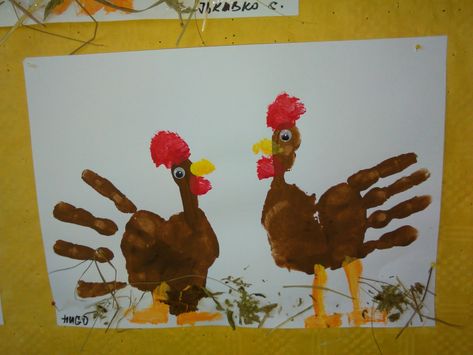 